Crewe Town Council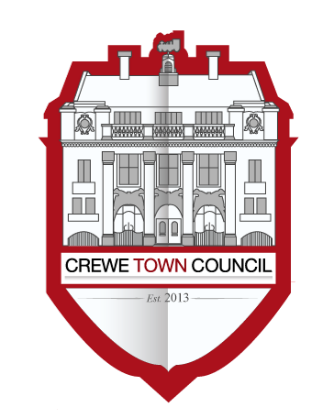 Marketing and Events Committee1 Chantry Court,Forge Street,Crewe,Cheshire,CW1 2DLwww.crewetowncouncil.gov.ukTel: 01270 756975Minutes of the Meeting held on Monday 15th March 2021This meeting took place on the Zoom platform due to the Covid-19 restrictions. The meeting was live-streamed on You Tube.In attendanceCouncillors Cosby, Dunlop, Faddes, Houston, Messent, Morrissey Jill Rhodes, Straine-Francis20/05/01To receive apologies for absenceNo apologies were received.20/05/02To note declarations of Members’ interestsNo declarations of interest were raised.20/05/03   Public ParticipationA period not exceeding 15 minutes for members of the public to ask questions or submit commentsThere were no questions or statements made.20/05/04RESOLVED: That the Minutes of the previous meeting are approved and signed as an accurate record. 20/05/05Due to family circumstances the Events and Animation Manager at Crewe Market couldn’t attend the meeting.20/05/06The Marketing and Events Officer briefed Members with regards to the Marketing and Events Committee financial position.Members noted the update.20/05/07To receive and consider the draft Marketing and Events Committee delivery plan 2021/22The Marketing and Events Officer updated Members with regards to the draft Marketing and Events Committee delivery plan 2021/22.Members noted the update and thanks the Officer for the report.RESOLVED: that the delivery of projects and events as detailed in the delivery plan is approved and recommended to Council within the approved budget.20/05/08To receive and consider proposals for a new Crewe Town Council logo and websiteThe Marketing and Events Officer updated Members on the items.Members noted the update.RESOLVED: that the logo proof n.2 is chosen and recommended to Council for adoption.20/05/09To receive and consider an update on SpareParts Summer event and to consider to delegate the Clerk to sign the agreement with SparePartsThe Marketing and Events Officer updated Members with regards to the SpareParts event.Members noted the update.RESOLVED: that the delivery of the SpareParts event as detailed in the circulated Report is approved. And that the Clerk is authorised to sign the agreement with SpareParts.20/05/10To receive an update with regards to Lumen 2021The Marketing and Events Officer briefed Members with regard to the item.Members noted the update.20/05/11To receive and consider the a delivery plan to implement the Crewe Place brand projectThe Marketing and Events Officer briefed Members with regard to the draft delivery plan to implement the Crewe Place Brand Project.Members noted the update.RESOLVED: that the Place Brand Delivery plan is approved and recommended to Partners for consideration and approval.20/05/12To consider the dates of the next Marketing and Events Committee meetings: Monday 24th May 2021Monday 19th July 2021Monday 20th September 2021Monday 1st November 2021Monday 31st January 2022Monday 18th March 2022Members noted the update.Meeting closed at 19:39hrsChair: Cllr CosbyClerk: S Garnero